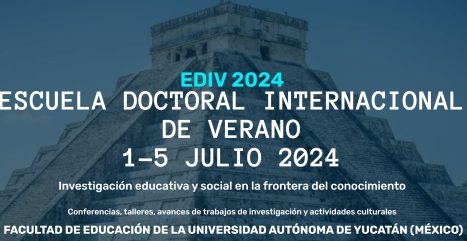 En el marco de la EDIV 2024, se anima a los estudiantes participantes a presentar los avances de sus trabajos de investigación de maestría o doctorado que estén realizando actualmente en sus diferentes universidades y programas de maestría/doctorado. Dos de los mejores trabajos presentados podrán someterse a evaluación -para su posible publicación- en la revista Publicaciones de la Universidad de Granadahttps://revistaseug.ugr.es/index.php/publicaciones/indexLa selección de estos dos trabajos corresponde al equipo de profesorado y coordinación de la EDIV 2024. Publicaciones es una revista científica de la Universidad de Granada (España) publicada por la Facultad de Ciencias de la Educación y del Deporte de Melilla (Universidad de Granada), con más de 50 años de vida y que publica todos sus artículos íntegra y simultáneamente en español e inglés, en formato electrónico y en edición en papel.Publicaciones está indexada en las bases de datos SCOPUS (SJR-Q3), Web of Science (JCR-Q4, ESCI), ProQuest, ERIH PLUS, DOAJ, MLA, etc., y cuenta con el Sello de Calidad de la FECYT.Todos los artículos son sometidos a evaluación por pares y la revista está libre de cargos por procesamiento de artículos, no imponiendo ningún coste de publicación a los autores.Información para la presentación de los avances de investigación en trabajos de posgrado (maestría y doctorado) en la Escuela Doctoral Internacional de Verano EDIV 2024Nombre y apellido/s:…………………………………………………………………………………CURP, DNI, Pasaporte (indica lo que proceda):…………………………………………………Dirección:……………………………………………………………………………………………Ciudad y país de residencia:…………………………………………………………………….....Universidad en la que estás matriculado actualmente:…………………………………………Estudios universitarios que estás realizando actualmente……………………………………Teléfono: ……………………………………………………………………………………………Email: ……………………………………………………………………………………………….Nombre y apellido/s:…………………………………………………………………………………Título del trabajo:…………………………………….………………………………………………Resumen del trabajo en español (entre 150 y 250 palabras):El Resumen debe presentar la siguiente estructura:Introducción: planteamiento del problema, objetivos, hipótesis y alcance de la investigación. Metodología: diseño metodológico de la investigación, tipo de estudio, población, mediciones principales, etc.Resultados: hallazgos existentes o esperados más relevantes.Discusión/Conclusiones: implicaciones de los resultados de investigación, qué nuevo conocimiento se aporta o se espera aportar.Palabras clave (cinco): Abstract of the paper in English (between 150 and 250 words):The Abstract should present the following structure:Introduction: statement of the problem, objectives, hypotheses and scope of the research. Methodology: methodological design of the research, type of study, population, main measurements, etc.Results: most relevant existing or expected findings.Discussion/Conclusions: implications of the research results, what new knowledge is contributed or expected to be contributed.Key words (five): 